                                                                                                                         ПРОЕКТ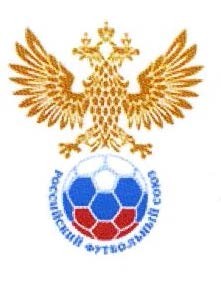 РЕГЛАМЕНТПервенства России по футболу среди команд III дивизиона 2019 годаЗона «Сибирь»г. Красноярск 2019 годПолное и сокращенное наименование организаций и органов. Интерпретация терминовЗАКЛЮЧИТЕЛЬНЫЕ ПОЛОЖЕНИЯ	23СТАТЬЯ 29. ОСОБЫЕ УСЛОВИЯ	24СТАТЬЯ 30. ПУБЛИКАЦИИ	24СТАТЬЯ 31. КОММЕРЧЕСКИЕ И ИНЫЕ ПРАВА	24СТАТЬЯ 32. ЮРИДИЧЕСКИЙ АДРЕС И БАНКОВСКИЕ РЕКВИЗИТЫ РФС	24ПРИЛОЖЕНИЕ 1. ЗАЯВОЧНЫЙ ЛИСТ НА УЧАСТИЕ В ЗОНАЛЬНОМ ЭТАПЕ СОРЕВНОВАНИЙ «ПЕРВЕНСТВО РОССИИ	ПО ФУТБОЛУ СРЕДИ ФУТБОЛЬНЫХ КОМАНД III ДИВИЗИОНА НА 2019 г.25-27ПРИЛОЖЕНИЕ 2. ЗАЯВОЧНЫЙ ЛИСТ НА УЧАСТИЕ В ФИНАЛЬНОМ ЭТАПЕ СОРЕВНОВАНИЙ «ПЕРВЕНСТВО РОССИИ ПО ФУТБОЛУСРЕДИ ФУТБОЛЬНЫХ КОМАНД III ДИВИЗИОНА НА 2019г.	28-29ПРИЛОЖЕНИЕ 3. ФОРМАТЫ ПРОВЕДЕНИЯ ФИНАЛЬНОГО ЭТАПА«ПЕРВЕНСТВА РОССИИ» ПО ФУТБОЛУ СРЕДИ ФУТБОЛЬНЫХКОМАНД III ДИВИЗИОНА НА 2019г.	30-31ПРИЛОЖЕНИЕ 4. АКТ ТЕХНИЧЕСКОГО ОБСЛЕДОВАНИЯ ЭКСПЛУАТАЦИОННОЙ НАДЕЖНОСТИ КОНСТРУКТИВНЫХ ЭЛЕМЕНТОВ, ИНЖЕНЕРНЫХ СЕТЕЙ, ПОЖАРНОЙ БЕЗОПАСНОСТИСТАДИОНА И ОБЕСПЕЧЕНИЯ БЕЗОПАСНОСТИЗРИТЕЛЕЙ И УЧАСТНИКОВ СОРЕВНОВАНИЙ	32-37ПРИЛОЖЕНИЕ 5.  ПРОВЕРОЧНЫЙ АКТ. СОСТОЯНИЯ ГОТОВНОСТИ СТАДИОНА НА ПРОВЕДЕНИЕ МАТЧА ПЕРВЕНСТВА (КУБКА) РОССИИ ПО ФУТБОЛУСРЕДИ ЛФК III ДИВИЗИОНА ЗОНА «СИБИРЬ»В СЕЗОНЕ 2019 ГОДА	38ПРИЛОЖЕНИЕ 6..Полное и сокращенное наименование организаций и органов. Интерпретация терминов.ФИФА УЕФА РФССоревнования РегламентРФПЛ ФНЛ ПФЛ ДМФ КМФ ДСИ ПФК ПФК-МПФК-2 ЛФК СККлуб КДКСпортивный сезонМРОРегиональная федерацияМестная федерация ГСКМатч ИнспекторСудья,  помощники судьи,	резервный судья (Судьи) Правила игрыДо матча После матчаФутболист- профессионалМеждународная федерация футбольных ассоциаций Союз европейских футбольных ассоциацийОбщероссийская общественная организация «Российский футбольный Союз» Всероссийские соревнования «Первенство России по футболу среди футбольных команд III дивизиона» 2019 г.Регламент	всероссийских	соревнований	«Первенство	России	по футболу среди футбольных команд III дивизиона» 2019 г.Некоммерческое партнерство «Российская футбольная Премьер-лига» Некоммерческое партнерство «Футбольная национальная лига» Ассоциация «Профессиональная футбольная лига»Департамент массового и детско-юношеского футбола РФС Комитет массового футбола РФСДепартамент судейства и инспектирования РФС Профессиональный футбольный клуб РФПЛ, ФНЛ и II дивизионаМолодежная команда Профессионального футбольного клуба (игроки не старше 21 года (1997 г.р.)Вторая команда Профессионального футбольного клуба (игроки не старше 21 года (1997 г.р.)Любительский футбольный или спортивный клуб, являющийся юридическим лицомСпортивная команда предприятия, учреждения, профессионального футбольного клуба, иной организации независимо от их формы собственности и места жительства футболистов, играющих в ней, не являющаяся юридическим лицомЛФК, СК , ПФК-2 или ПФК-М – участник Соревнований Контрольно-дисциплинарный комитет РФСПериод времени, который начинается с первого дня первого регистрационного периода и заканчивается днём проведения последнего официального Матча Соревнований, в котором принимает участие футбольный клуб.Межрегиональные	объединения	федераций	футбола	РФС,	Московская федерация футбола, Федерация футбола Московской областиФедерация футбола субъекта РФ – член РФСФедерация футбола города, района, муниципального образования Главная судейская коллегияМатч, проводимый в рамках СоревнованийОфициальное лицо Матча, уполномоченное РФС и/или МРО, осуществляющее контроль по соблюдению положений регламентирующих документов при организации и проведении Матча, а также в установленном порядке оценивающее действия СудьиОфициальные лица Матча, осуществляющие контроль за соблюдением Правил игры в футболПравила игры в футбол, утверждённые Международным советом (ИФАБ) (с поправками 2017/18 гг.)Промежуток  времени  между  вступлением  команды  в  пределы  стадиона  и начальным свистком СудьиПромежуток времени между финальным свистком Судьи и моментом, когда команды покинут пределы стадионаФутболист, заключивший с профессиональным футбольным клубом трудовой договор в письменной форме, и получающий вознаграждение за свою деятельность, превышающее компенсацию фактических расходов футболиста,Футболист- любитель Официальное  лицо клубаОфициальное  лицо матчаДопингДопинг-контрольсвязанных с подготовкой и участием в соревнованиях по футболу Футболист, не являющийся профессионаломЛюбое должностное лицо, выполняющее организационно-распорядительные или административно-хозяйственные функции в Клубе, в том числе их руководители (заместители), тренеры или иные работники Клуба, заявленные (зарегистрированные) Клубом для участия в Соревнованиях.Уполномоченный РФС сотрудник, Инспектор, Главный судья Соревнований и иные лица, которые по распоряжению ДМФ и/или соответствующего МРО отвечают за проведение МатчаСовершение одного или нескольких нарушений антидопинговых правил, приводимых в статьях 2.1–2.8 Всемирного Антидопингового Кодекса.Все стадии и процессы, начиная с планирования тестирования и заканчивая окончательным рассмотрением апелляции, включая все стадии и процессы между ними, такие как предоставление информации о местонахождении, сбор и транспортировка проб, лабораторные исследования, запрос на терапевтическое использование, обработка результатов и проведение слушанийОБЩИЕ ПОЛОЖЕНИЯ СОРЕВНОВАНИЙСоревнования Первенства и Кубка России по футболу среди команд III дивизиона (далее – Соревнования) проводятся на основании приказа Минспорта России о государственной аккредитации Общероссийской общественной организации «Российский футбольный союз» (далее – РФС) от 16 ноября 2015 г. № 1043, в соответствии с Единым календарным планом межрегиональных, всероссийских и международных физкультурных мероприятий и спортивных мероприятий на 2019 год, утвержденным Минспортом России и Календарным планом спортивных мероприятий РФС на 2019 год.Регламент определяет порядок проведения Соревнований. Регламенты соревнований в МРО, а также в Региональных федерациях (первенствах и соревнованиях на кубок в субъектах Российской Федерации) не должны противоречить настоящему Регламенту.Запрещается оказывать противоправное влияние на результаты спортивных соревнований, включенных в настоящий Регламент. Спортсменам, судьям, тренерам, руководителям команд и другим участникам Соревнований запрещается принимать участие в азартных играх в букмекерских конторах и тотализаторах путем заключения пари на официальные спортивные соревнования в соответствии с требованиями, установленными пунктом 3 части 4 статьи 26.2 Федерального закона от 4 декабря 2007 года № 329-ФЗ «О физической культуре и спорте в Российской Федерации».СТАТЬЯ 1. ЦЕЛИ И ЗАДАЧИ СОРЕВНОВАНИЙ1.1. Соревнования проводятся с целью:развития, популяризации и повышения массовости футбола в России;развития молодежного футбола, предоставления возможности повысить спортивное мастерство молодым футболистам в любительском футболе;подготовки резерва для профессионального футбола, повышения уровня мастерства молодых игроков ПФК и ЛФК, СК после окончания детско-юношеских спортивных и футбольных школ;организации досуга любителей футбола, формирования здорового образа жизни;определения лучших любительских команд в Российской федерации;СТАТЬЯ 2. РУКОВОДСТВО СОРЕВНОВАНИЯМИОрганизатором соревнований является РФС.Общий  контроль  за  подготовкой  и  проведением  Соревнований,  соблюдением  норм  и требований ФИФА, УЕФА, Устава и регламентов РФС осуществляет РФС.Непосредственную	организацию	и	проведение	зонального	этапа	Соревнований осуществляют МОО СФФ «Сибирь» по поручению РФС, финального – ГСК.СТАТЬЯ 3. УЧАСТНИКИ СОРЕВНОВАНИЙВ Соревнованиях могут принимать участие Клубы (ЛФК, СК, а также Молодежные и Вторые команды ПФК, а также иные любительские футбольные команды (по решению соответствующего МРО РФС), обязующиеся соблюдать и выполнять требования и решения ФИФА, УЕФА, РФС, настоящего Регламента и заключившие до начала Соревнований соглашение (договор) с МОО СФФ «Сибирь».Название Молодежных команд ПФК – участниц Соревнований – должны повторять полноеназвание ПФК, к которым они относятся, с буквенным обозначением « -М». НазваниеВторых команд ПФК – участниц	Соревнований – должны повторять полное название ПФК, ккоторым они относятся, с обозначением «  - 2»Футбольные клубы и команды, участвующие в соревнованиях ЛФК, должны принимать участие в любых соревнованиях (чемпионат, первенство, Кубок), проводимых региональнымифедерациями футбола.Каждый ЛФК (СК) обязан направить по одной футбольной команде юношей любого возраста для участия в соревнованиях МОО СФФ «Сибирь» в соответствии с Регламентом Первенства и Кубка России по футболу среди команд спортивных школ и клубов на 2019 г.Финансирование юношеских футбольных команд осуществляется Клубом согласно Регламентам (положениям о проведении соревнований), принимаемым МОО СФФ «Сибирь».К участию в соревнованиях Первенства России среди команд III дивизиона высшей лиги зоны «Сибирь» допускаются команды:Окончательный список участвующих команд должен быть определён до 25 марта 2019 года.К участию в соревнованиях Первенства России среди команд III дивизиона первой лиги зоны «Сибирь» допускаются команды, подавшие заявки на участие и оплатившие заявочный взнос. Система розыгрыша определяется по итогам заявочной компании.СТАТЬЯ 4. ДОПУСК К СОРЕВНОВАНИЯМ ФУТБОЛИСТОВ И ТРЕНЕРОВ (ПРОЕКТ)За ЛФК, СК- участники соревнований могут быть заявлены (внесены в заявочный лист на сезон) футболисты - любители не моложе 14 лет.За Молодежные и Вторые команды ПФК, а также ЛФК, учредителем которого является ПФК, могут быть заявлены футболисты, не включенные в заявку основной (или второй) команды ПФК, родившиеся после 31.12.1996 г., но не моложе 14-ти лет.За Молодежные и Вторые команды ПФК, а также ЛФК, учредителем которого является ПФК, участниками матча (включаться в протокол матча) могут быть:футболисты, родившиеся после 31.12.1996 г., но не моложе 14 лет, заявленные за ПФК-М или ПФК-2;футболисты, родившиеся после 31.12.1996 г., но не моложе 14-ти лет, в соответствии с заявкой ПФК в Лигах или по удостоверению ПФК;не более 3-х футболистов, без ограничения возраста, в соответствии с заявкой ПФК в Лигах или по удостоверению ПФК.ПФК, Молодежная или Вторая команда которого заявилась на участие в Соревнованиях, не может вступать в договорные отношения с ЛФК на предмет заявки футболистов в данных Соревнованиях.За Клуб, имеющий письменный договор с ПФК на сезон 2019 г., участниками матча могут быть:футболисты-любители не моложе 14 лет;не более 4-х (четырех) футболистов, родившихся после 31.12.1996 г., но не моложе 14 лет, в соответствии с заявкой ПФК в Лигах или по удостоверению ПФК;не более одного футболиста, без ограничения возраста, в соответствии с заявкой ПФК в Лигах или по удостоверению ПФК.Договор может быть заключён Клубом только с одним ПФК, и оба Клуба должны быть зарегистрированы на территории одной Региональной федерации.На зональном этапе Соревнований МРО вправе устанавливать возрастной ценз по допуску футболистов (ст. 4.3. и 4.4.) самостоятельно при условии, что данные футболисты родились после 31.12.1996 г.На каждом из этапов Соревнований в заявочный лист команды должен быть включен главный тренер (старший тренер, тренер), с действующей на момент заявки тренерской лицензией не ниже категории «С»-РФС, либо являющийся слушателем учебного курса, позволяющего ему получить указанную лицензию. В этих случаях Клуб должен представить копию приказа о зачислении данного специалиста в соответствующее учебное заведение. (если не имеет такого?)Участие иностранных футболистов в Первенстве  и Кубке  России по футболу среди командIII дивизиона  не допускается.СТАТЬЯ 5. СРОКИ И ФОРМАТ ПРОВЕДЕНИЯ СОРЕВНОВАНИЙСоревнования проводятся в два этапа, на территориях МРО, в соответствии с утверждёнными МРО календарями Соревнований в рамках спортивного сезона 2019 г.зональный этап Соревнований (10 марта 2019 г. - 28 октября 2019 г.) – Первенства МРО: зона № 1 – Дальний Восток, зона № 2 – Сибирь, зона № 3 – Урал и Западная Сибирь, зона № 4 – Приволжье, зона № 5 – Северо-Запад, зона № 6 – Золотое Кольцо, зона № 7 – Москва, зона № 8 – Московская область, зона № 9 – Черноземье, зона № 10 – ЮФО. Соревнования проводятся по круговой системе («каждый с каждым»), с учетом установленных регистрационных периодов. Количество кругов и формат проведения соревнований каждым МРО определяется самостоятельно.финальный этап Соревнований (03-11 ноября 2019 г.) – среди Клубов - победителей зонального этапа Соревнований.Соревнования в высшей лиге зоны «Сибирь» проводятся по двухкруговой системе с разъездами с мая по октябрь 2019 года.СТАТЬЯ 6. СТРАХОВАНИЕ ФУТБОЛИСТОВ.6.1. Все участники Соревнований должны быть застрахованы от несчастного случая на страховую сумму не менее 100 тыс. руб. каждый на весь период Соревнований.Договор страхования представляется на мандатную комиссию при заявке команды на любом этапе Соревнований вместе с документами, удостоверяющими личность футболиста.СТАТЬЯ 7. БЕЗОПАСНОСТЬ ПРОВЕДЕНИЯ СОРЕВНОВАНИЙ7.1. Матчи соревнований проводятся на спортсооружениях, включенных во Всероссийский реестр объектов спорта, в соответствии с пунктом 5 статьи 37.1 Федерального закона от 4 декабря 2007 года N 329-ФЗ «О физической культуре и спорте в Российской Федерации», отвечающих требованиям соответствующих нормативных правовых актов, действующих на территории Российской Федерации по вопросам обеспечения общественного порядка и безопасности участников и зрителей, при наличии актов готовности объекта спорта к проведению спортивных соревнований, утвержденных в установленном порядке.7.2. Футбольные Клубы при решении вопросов, связанных с обеспечением безопасности соревнований, руководствуются федеральными законами РФ, законами субъектов РФ, подзаконными актами РФ, в том числе «Правилами поведения зрителей при проведении официальных спортивных соревнований» (утв. Постановлением Правительства РФ от 16.12.2013г.,№1156), «Правилами обеспечения безопасности при проведении официальных спортивных соревнований» (утв. Постановлением Правительства РФ от 18.04.2014г., №353), приказом МВД «Об утверждении Требований к отдельным объектам инфраструктуры мест проведения официальных спортивных соревнований и техническому оснащению стадионов для обеспечения общественного порядка и общественной безопасности» (№ 1092, утв. 17.11.2015), актами муниципальных органов, действующими нормами РФС и ПФЛ, в том числе настоящим Регламентом.Оказание скорой медицинской помощи осуществляется в соответствии с приказом Министерства здравоохранения Российской Федерации от 01.03.2016 № 134н «О Порядке организации оказания медицинской помощи лицам, занимающимся физической культурой и спортом (в том числе при подготовке и проведении физкультурных мероприятий и спортивных мероприятий), включая порядок медицинского осмотра лиц, желающих пройти спортивную подготовку, заниматься физической культурой и спортом в организациях и (или) выполнить нормативы испытаний (тестов) Всероссийского физкультурно-спортивного комплекса «Готов к труду и обороне».Основанием для допуска спортсмена к спортивным соревнованиям по медицинским заключениям является заявка с отметкой «Допущен» напротив каждой фамилии спортсмена с подписью врача по лечебной физкультуре или врача по спортивной медицине и заверенной личной печатью, при наличии подписи с расшифровкой ФИО врача в конце заявки, заверенной печатью допустившей спортсмена медицинской организации, имеющей лицензию на осуществление медицинской деятельности, перечень работ и услуг, который включает лечебную физкультуру и спортивную медицину (возможна медицинская справка о допуске к соревнованиям, подписанная врачом по лечебной физкультуре или врачом по спортивной медицине и заверенная печатью медицинской организации, отвечающей вышеуказанным требованиям).Организаторы Матчей в своей деятельности обязаны предусматривать и осуществлять необходимые мероприятия по обеспечению безопасности проведения соревнований, включающие в себя меры по обеспечению безопасности соревнований, официальных представителей РФС, МОО СФФ «Сибирь».В целях обеспечения безопасности зрителей и участников Матчей на стадионах, расположенных в регионах с напряженным общественно-политическим положением, их проведение разрешается только при наличии со стороны органов внутренних дел гарантий обеспечения безопасности. При невозможности обеспечения указанных условий безопасности, хозяевам поля предоставляется право по согласованию с МОО СФФ «Сибирь» организовать Матч в другом регионе, иначе Матч проводится на поле команды гостей.В регионах, где объявлен комендантский час или введено чрезвычайное положение, проведение Соревнований запрещается.Клуб, хозяин поля, или организация, проводящая финальный турнир, обязаны:обеспечить сопровождение Судей от раздевалки до выхода на поле и при выходе с поля до раздевалки представителями органов охраны общественного порядка или сотрудниками частных охранных организаций;исключить присутствие в судейской комнате посторонних лиц, кроме Судей и Инспектора (в ней  разрешается  также  находиться  представителю  ПФЛ,  ДМФ,  руководителям  МОО  СФФ«Сибирь», а также лицам, приглашенным Судьей или Инспектором); официальные представители играющих команд могут войти в судейскую комнату и обратиться к Судьям только с разрешения Инспектора;Клубы несут ответственность, за обеспечение общественного порядка, безопасности до, во время и после Матча на стадионе, руководствуясь при этом настоящим Регламентом и действующим законодательством.СТАТЬЯ 8. ЭКИПИРОВКА ФУТБОЛИСТОВФутболисты обязаны проводить Матчи в футбольной экипировке, в соответствии с требованиями Правил игры. Футболисты не должны использовать такую экипировку или одевать на себя то, что представляет опасность для него самого или другого футболиста.Цвета формы играющих команд, включая гетры, должны отличаться друг от друга. Форма вратаря по цвету должна отличаться от формы футболистов обеих команд и судей. На задней стороне футболки игрока обязательно должен размещаться номер, под которым футболист указан в протоколе матча (высота номера 25-35 сантиметров). На полосатой или комбинированнойфутболке номер размещается в одноцветном прямоугольнике, отличающемся по цвету от футболки. На задней стороне футболки может указываться фамилия футболиста. Фамилия футболиста и номер, указанный на экипировке, должны быть одинакового цвета. Не допускается написание фамилий футболистов на футболках на иностранном языке.Футболисты, экипировка которых не соответствует требованиям Правил игры и Регламента, к Матчу не допускаются.ЗОНАЛЬНЫЙ ЭТАП СОРЕВНОВАНИЙСТАТЬЯ 9. ПОРЯДОК ОФОРМЛЕНИЯ ЗАЯВОЧНОЙ ДОКУМЕНТАЦИИ УЧАСТНИКАМИ ЗОНАЛЬНОГО ЭТАПА СОРЕВНОВАНИЙКлубы, принявшие решение об участии в Соревнованиях, должны подтвердить своё участие официальным письмом в МОО СФФ «Сибирь» не позднее 25 марта 2019 года и предоставить копию платёжного поручения об оплате 100000 (Сто тысяч) рублей – гарантийного взноса за участие в соревнованиях. В письме указывается следующая информация:полное и сокращённое название Клуба, его организационно-правовая форма;банковские реквизиты, почтовый и электронный адрес Клуба;ф.и.о. руководителей Клуба, их телефоны и факсы с кодом города;предложения по составлению календаря игр;e-mail клуба или администратора командыссылка на официальную страницу в социальной сети «В контакте»Приём и утверждение заявочной документации на участие Клуба в Соревнованиях производится ответственными работниками МОО СФФ «Сибирь» в срок до 27 апреля 2019 года.Заявочная документация на участие в Соревнованиях оформляется в электронном виде. Оформление заявочной документации от имени Клуба разрешается его руководителям: президенту, вице-президенту, генеральному директору (директору), начальнику команды и главному тренеру.При оформлении заявочной документации представляются:заявочный лист по установленной форме (Приложение 1), отпечатанный в 2-х экземплярах с указанием в нем номера паспорта футболиста в Единой информационной аналитической системы РФС (ЕИАС) и дата заявки футболиста на участие в Соревнованиях, подписанный руководителем Клуба и региональной федерации и скрепленный печатями данных организаций, а также подписью врача по спортивной медицине и печатью медицинского учреждения, имеющего лицензию, предусматривающую работы (услуги) по лечебной физкультуре и спортивной медицине;копию документов, удостоверяющие личность всех без исключения лиц, внесенных в заявочный лист: общегражданский паспорт или военный билет (удостоверение личности для военнослужащих и уволенных из рядов вооруженных сил) ;копия международного трансферного сертификата (МТС) при переходе футболиста из футбольного клуба (спортивной школы) другой национальной ассоциации или копия решения Комитета по статусу футболистов ФИФА о возможности первой регистрации футболиста;по одной фотографии (3 см x 4 см) и качественное фото в электронном виде в клубной форме текущего года на каждого члена команды в соответствии с заявочным листом для оформления удостоверений участников Соревнований (официальным представителям Клуба оформляются служебные билеты участников Соревнований)(приложение 2);групповая цветная фотография команды (электронная версия в формате А5 в качественном разрешении, объёмом не менее 2 Мб);договор аренды стадиона или иной документ, на основании которого осуществляется пользование стадионом;документ, свидетельствующий о включении стадиона во Всероссийский реестр объектов спорта;сертификат соответствия стадиона требованиям Стандарта РФС (СТО) «Футбольные стадионы» не ниже 6-й категории;копию тренерской лицензии главного (старшего) тренера не ниже категории «С»;договор (или другой документ) Клуба с органами местного самоуправления и органами, ответственными за организацию общественного порядка, для обеспечения безопасности участников Соревнований во время проведения Матчей;(приложение 3)копия договора страхования на каждого футболиста, внесенного в заявочный лист команды;в случае необходимости иные документы.Заявочный лист команд, созданных при ПФК, заверяется руководителем соответствующего ПФК.В заявочный лист Клуба разрешается включать не более 35 игроков в соответствии с требованиями п.п. 4.1.-4.4. Ст.4.На каждом из этапов Соревнований в заявочный лист команды должен быть включен главный тренер (старший тренер, тренер), с действующей на момент заявки тренерской лицензией не ниже«С»-РФС, либо являться слушателем учебного курса, позволяющего ему получить указанную лицензию.Наличие врача в команде является обязательным. Медицинский работник (врач), входящий в состав команды, должен предъявить комиссии по допуску участников документы, подтверждающие его медицинское образование и квалификацию.Во время матча в технической зоне команды разрешается находиться только тренеру(-ам) (с действующей лицензией), врачу и запасным игрокам команды, включенным в протокол матча. Иные представители команд в техническую зону не допускаются.Руководители МОО СФФ «Сибирь» и Региональных федераций подписывают заявочные листы команд и скрепляют печатями только после проверки соответствия внесённой в них информации в Единой информационной аналитической системе РФС.Для заявки футболистов в сезоне 2019 года устанавливается следующий период:с 28 февраля по 31 августа 2019 года включительно.В рамках регистрационного периода одного сезона футболистам разрешается только один переход из команды в команду. Клубам разрешается отзаявлять/дозаявлять не более 15 футболистов, при условии, что общее количество футболистов в заявке единовременно не должно превышать 35 человек (пункт 9.4. статьи 9 настоящего регламента).В порядке исключения регистрация футболиста для участия в соревнованиях (внесение в заявочный лист для участия в соревнованиях) может проводиться вне соответствующего регистрационного периода в следующем случае и в пределах установленного срока:в случае исключения из числа участников соревнований Клуба – в течение 30 (тридцати) календарных дней после исключения такого футбольного клуба из числа участников соревнований.В порядке исключения регистрация футболиста, являющегося вратарем, для участия в соревнованиях (внесение в заявочный лист для участия в соревнованиях) может проводиться вне соответствующего регистрационного периода в случаях:смерти футболиста-профессионала, являющегося вратарем, или признания его безвестно отсутствующим в ходе спортивного сезона вне соответствующего регистрационного периода;заболевания/травмы футболиста, являющегося вратарем, повлекшего его временную нетрудоспособность более 30 календарных дней вне соответствующего регистрационного периода.вызов футболиста, являющегося вратарем, в сборную команду России или Региона на период 7 (семь) или более дней.На момент рассмотрения заявления об указанной регистрации футболиста, являющегося вратарем, вне соответствующего регистрационного периода, в заявочном листе Клуба должно быть указано не более одного футболиста, являющегося вратарём, (не считая вышеуказанного заболевшего, травмированного или вызванного в сборную команду России или Региона вратаря). Решение о регистрации футболиста-профессионала вне регистрационного периода принимается МРО с учётом фактических обстоятельств и при условии сохранения целостности спортивных соревнованийОригинал заявочного листа необходимо предоставить в МОО СФФ «Сибирь» по адресу: 660004 г. Красноярск, пос. Технический, 17, офис 3-01 до 25 мая 2019 года.В случае не предоставления заявки в указанный срок с команды будет сниматься 6 очков.СТАТЬЯ 10. ОРГАНИЗАЦИЯ МАТЧЕЙ ЗОНАЛЬНОГО ЭТАПА СОРЕВНОВАНИЙОрганизацию Матчей Соревнований осуществляют клубы, а также региональные или местные федерации футбола принимающей стороны. Отношения между клубом и региональной федерацией футбола должны определяться договором между ними, компенсирующим расходы федерации по подготовке и оформлению заявочной и соревновательной документации, ведению учёта футболистов в ЕИАС РФС, подготовке судейских кадров и т.д.Матчи Соревнований проводятся по Правилам игры в сроки, установленные календарём игр.Матчи должны начинаться не ранее 13:00 и не позднее 20:00 часов по местному времени. При использовании искусственного освещения в вечернее время, его величина  должна быть от 400 до 800 люкс.Право переноса Матчей Соревнований в случаях чрезвычайных обстоятельств принадлежит руководству МОО СФФ «Сибирь».Клуб принимающей стороны обязан не позднее, чем за 7 дней до даты проведения Матча, известить Клуб-соперник и МОО СФФ «Сибирь» о времени начала Матча и цветах своей игровой формы в этом Матче (в соответствии с уведомлением (Приложение 4)), а прибывающий Клуб- соперник не позднее, чем за 5 (пять) дней до Матча должен сообщить о дате, времени и иную информацию по своему прибытию и убытию (Приложение 5).Право выбора цвета игровой формы принадлежит хозяевам поля.Команда гостей обязана иметь запасной комплект игровой формы (контрастного с основным цвета) на случай совпадения цветов или плохой различимости с игровой формой команды хозяев.Клуб, проводящий Матч на поле соперника, обязан прибыть на Матч не позднее, чем за полтора часа до его начала.Организационное совещание с участием Инспектора, Судьи Матча, директора стадиона, представителей команд проводится не позднее, чем за 1 (один) час до начала Матча.Тренеры играющих команд должны за 45 минут до начала Матча внести в протокол Матча фамилии и имена игроков с указанием их игровых номеров и представить Судье карточки участников. В протокол Матча вносятся фамилии не более 18 футболистов (11 основных и 7 запасных). В каждом Матче разрешается замена 7 футболистов из числа запасных, фамилии которых внесены в протокол Матча. Команда-хозяин поля заполняет протокол Матча первой.Во время Матча разминка запасных футболистов, внесённых в протокол, разрешается за пределами футбольного поля на расстоянии не ближе трёх метров от боковой линии в зоне, где находится первый помощник Судьи. На стадионах, где возможности не позволяют проводить разминку запасных футболистов в соответствии с данным правилом, место проведения разминки определяется на организационном совещании.В случае несвоевременного прибытия команды к месту проведения Матча или несвоевременного выхода на футбольное поле принимающий Клуб делает все возможное для проведения Матча в этот же день. По истечении одного часа со времени официально назначенного начала Матча Инспектор (в его отсутствие Судья) Матча информирует лиц, ответственных за проведение Соревнований в МОО СФФ «Сибирь», о случившемся для принятия решения.В иных случаях, в том числе при выезде Клуба на Матч в день его проведения, несвоевременное прибытие или невыход на футбольное поле в течение одного часа со времени официально назначенного начала Матча расценивается как неявка команды на Матч.Клуб принимающей стороны обязан вести видеозапись матчей и предоставлять видеозапись в МОО СФФ «Сибирь» по требованию. За непредоставление видеозаписи команда хозяев подвергается штрафу в размере 5000 рублей.СТАТЬЯ 11. СУДЕЙСТВО МАТЧЕЙ ЗОНАЛЬНОГО ЭТАПА СОРЕВНОВАНИЙСудейство Матчей осуществляется в соответствии с Правилами игры. К судейству Соревнований допускаются арбитры, утвержденные Советом МОО СФФ «Сибирь» по рекомендации региональных коллегий судей. Непосредственное назначение Судей на Матчи осуществляет судейско-инспекторский комитет МОО СФФ «Сибирь». Местные коллегии судей назначают на Матчи резервных арбитров.Судьи, назначенные для проведения Матча, обязаны подтвердить в МОО СФФ «Сибирь» по электронной почте naznacheniesff@mail.ru своё участие в Матче не позднее срока, указанного в листе назначений на сайте МОО СФФ «Сибирь» www.sff-siberia.ru, прибыть на место проведения Матча не позднее четырёх часов до его начала. В случае неявки судейской бригады на Матч, обслуживание Матча поручается наиболее квалифицированным арбитрам местной коллегии судей.Не позднее, чем за один час до начала Матча Судья вместе с Инспектором должны осмотреть стадион и футбольное поле, оценить их качество и, при необходимости, добиться от лиц, ответственных за проведение Матча, незамедлительного устранения выявленных нарушений и недостатков. Вместе с руководителями команд Судья несёт ответственность за соблюдение условий допуска футболистов к Матчу.Судья обязан:Проверить документы на футболистов, фамилии которых внесены в протокол Матча (удостоверения участников Соревнований до окончания Матча должны находиться у Инспектора);До начала Матча совместно с представителями участвующих в Матче команд определить цвета формы таким образом, чтобы они отличались друг от друга;судейская форма должна отличаться по цвету от формы играющих команд (полевых игроков и вратарей);После окончания Матча в течение 30 минут оформить протокол Матча и подписать его у представителей обеих команд (главного тренера или начальника команды), наделенных правом подписывать протокол Матча;Внести исчерпывающую запись в протокол Матча о предупреждениях, удалениях или травмах футболистов, если таковые имелись, до подписания протокола представителями команд.Судья несёт ответственность за надлежащее оформление протокола Матча. Судья отстраняется от обслуживания Матчей, если он не внёс в протокол Матча случаи предупреждений, удалений, травм футболистов, имевших место в Матче и подтверждённых врачами команд, а также нарушения порядка на стадионе.К Судьям могут быть применены санкции в соответствии с Перечнем дисциплинарных санкций и Дисциплинарным Кодексом арбитра, утвержденными Исполкомом РФС.Протокол Матча, оформленный Судьёй, не позднее 48 часов после окончания Матча, высылается по адресу: 660004, г. Красноярск, пос. Технический, 17 офис 3-01. Кроме того, Судья Матча обязан в течение одного часа после окончания Матча отправить протокол Матча в МОО СФФ «Сибирь» по электронной почте naznacheniesff@mail.ru.Обо всех инцидентах, произошедших до, во время и после Матча, Судья обязан проинформировать Инспектора и сообщить рапортом по электронной почте  naznacheniesff@mail.ru.Судья и Инспектор в случае неприбытия команды на Матч обязаны по истечении одного часа с момента официально объявленного времени начала Матча оформить протокол Матча и незамедлительно сообщить об этом в МОО СФФ «Сибирь».СТАТЬЯ 12. ИНСПЕКТИРОВАНИЕ МАТЧЕЙ ЗОНАЛЬНОГО ЭТАПА СОРЕВНОВАНИЙИнспектирование Матчей осуществляется Инспекторами, рекомендованными инспекторскими комитетами Региональных федераций футбола и утвержденными Советом МОО СФФ «Сибирь».Назначение Инспекторов на Матчи осуществляется Комиссией назначения инспекторского комитета МОО СФФ «Сибирь».Инспектор Матча обязан:руководствоваться Регламентом, Правилами игры, методическими рекомендациями и указаниями ДСИ;подтвердить назначение в МОО СФФ «Сибирь» по электронной почте naznacheniesff@mail.ru не позднее срока, указанного в листе назначений на сайте МОО СФФ «Сибирь» www.sff-  siberia.ru. Инспектор обязан за пять дней до проведения Матча сообщить принимающей команде время своего прибытия, а также просьбу о бронировании обратных билетов до места назначения с указанием даты и вида транспорта;прибыть в город, в котором проводится Матч не позднее 4-х часов до его начала;принимать меры для решения вопросов, связанных с организацией и проведением Матча (включая действия службы безопасности, контрольно-пропускной и медицинской служб), оценивать действия Судей на основании действующих методических указаний и личного анализа. По окончании Матча проставить в протоколе Матча оценки Судьям и расписаться (оценки Судьям выставляются по десятибалльной шкале с десятыми долями);в случае подачи протеста, жалобы об имевших место инцидентах до, вовремя или после Матча, или неудовлетворительной оценки Судье или помощнику, в тот же день направить по электронной почте в МОО СФФ «Сибирь» рапорт о случившемся в Матче инциденте и наличии неудовлетворительной оценки;сообщить в рапорте о соответствии Регламенту мячей, которыми проводился Матч, формы Судей и других участников Матча;в течение 48 часов после окончания матча отправить заполненный «Рапорт Инспектора» по электронной почте naznacheniesff@mail.ru.Если Инспектор не указал в срочной информации после Матча или не внес в рапорт случаи предупреждения или удаления, которые имели место в Матче, или информацию об имевших место инцидентах, то он отстраняется от инспектирования Матчей согласно Дисциплинарному кодексу делегата (инспектора).12.4. Инспектор несёт полную ответственность за своевременную и достоверную информацию о прошедшем Матче.Инспектор имеет право покинуть стадион только тогда, когда убедится в полной эвакуации зрителей, отъезде команд и Судей.Инспектор совместно с директором стадиона перед началом Матча заполняют проверочный акт состояния готовности спортсооружения, на котором он проводится (приложение 6).СТАТЬЯ 13. ПРОТЕСТЫКлуб вправе подать протест на факты, связанные с несоблюдением Правил игры и (или) нарушающие положения Регламента в части проведения Матча, в соответствии с действующей редакцией Дисциплинарного Регламента РФС.Протесты на Матчи Соревнований рассматриваются КДК МОО СФФ «Сибирь» в соответствии с действующей редакцией Дисциплинарного регламента РФС. Апелляции рассматриваются КДК РФС.При подаче протеста уплачивается целевой взнос в размере 5000 (пяти тысяч) рублей, подлежащий возврату в случае удовлетворения протеста.Подача протеста и краткое изложение фактов, на которые подается протест, отражается впротоколе Матча. Представитель соперника должен быть поставлен в известность о подаче протеста, о чем делается соответствующая запись в протоколе Матча.Заявление с подробным изложением фактов, на которые подается протест, направляется в МОО СФФ «Сибирь» по электронной почте naznacheniesff@mail.ru в течение 24 часов с момента окончания Матча.Необходимые материалы, связанные с подачей протеста, предоставляются Клубом в МОО СФФ«Сибирь» не позднее 3 (трех) дней с даты окончания Матча, либо по требованию МОО СФФ«Сибирь» в течение 48 (сорока восьми) часов.В содержании протеста должны быть указаны причины, послужившие основанием к его подаче, а также подробно изложены обстоятельства, связанные с нарушением настоящего Регламента и/или Правил игры.В случае подачи протеста Клуб, подающий протест, обязан оплатить на расчетный счет МОО СФФ «Сибирь» взнос за рассмотрение протеста 5 000 (пять тысяч) рублей в течение 3 (трех) рабочих дней с даты проведения Матча, по которому подается протест.Протест на несоответствие размеров ворот и разметки футбольного поля Правилам игры подается при условии подачи претензии в письменном виде Судье и Инспектору Матча не позднее, чем за один час до начала Матча.Не принимаются к рассмотрению протесты:несвоевременно поданные;не зафиксированные в протоколе Матча;на качество судейства;поданные без выполнения требования о внесении целевого взноса.Лица, подавшие протест, несут ответственность за достоверность и объективность сведений, содержащихся в протесте. В случаях, если в протесте содержатся ложные, искаженные сведения, а также, если в протокол Матча внесена запись о подаче протеста, но клуб не предпринял дальнейших необходимых мер к их направлению в МОО СФФ «Сибирь», КДК МОО СФФ«Сибирь» вправе применить к футбольному клубу и лицам, подавшим протест, санкции в соответствии с Дисциплинарным регламентом РФС.Клубы имеют право высказывать свое мнение о качестве судейства, направив в МОО СФФ«Сибирь» видеозапись матча и рапорт, в котором указывается претензия клуба. После принятия решения контрольно-дисциплинарным комитетом МОО СФФ «Сибирь», клуб ставится в известность.Решение по протесту должно быть вынесено не позднее, чем спустя 7 дней с момента поступления всех материалов в КДК МОО СФФ «Сибирь».СТАТЬЯ 14. ТРЕБОВАНИЯ К СТАДИОНАМ И ОРГАНИЗАТОРАМ МАТЧЕЙ ЗОНАЛЬНОГО ЭТАПА СОРЕВНОВАНИЙМатчи Соревнований проводятся на стадионах, имеющих поля с естественным травяным или современным искусственным покрытием, заявленных футбольными клубами и утвержденных МРО. Стадионы должны соответствовать требованиям Стандарта РФС (СТО)«Футбольные стадионы» не ниже 6-й категории и включены во Всероссийский реестр объектов спорта.Для проведения Матчей Соревнований на стадионе должны быть следующие документы: акт государственной комиссии о приемке спортивного объекта в эксплуатацию, инструкция по пожарной безопасности, план эвакуации зрителей и участников Соревнований при возникновении чрезвычайных ситуаций.Размеры футбольного поля должны соответствовать “Правилам игры в футбол 2019/19 г.г.”, с изменениями и дополнениями, вносимыми Международным советом футбольных ассоциаций (ИФАБ).Определение готовности стадиона к Соревнованиям производится не позднее, чем за десять дней до их начала или до начала Матча.Инспектор и Судья обязаны принять все возможные и необходимые меры для того, чтобы Матч состоялся.Клуб, хозяин поля, обязан:обеспечить сопровождение Судей от раздевалки до выхода на поле и при выходе с поля до раздевалки представителями органов охраны общественного порядка или сотрудниками частных охранных организаций;предоставить для проведения Матча четыре равноценных футбольных мяча, соответствующих требованиям ФИФА, категории FIFA QUALITY PRO;предоставить для подачи мячей группу юных футболистов (не менее восьми), одетых в спортивную форму, отличающуюся по цвету от формы команд-участниц;предоставить Инспектору (Судье) телефонную связь с МОО СФФ «Сибирь», факс, копировальный аппарат и доступ к электронной почте для передачи информации по итогам закончившегося Матча и копирования документов;обеспечить присутствие медицинского работника на стадионе во время Матча.Клуб, хозяин поля, и дирекция стадиона обязаны обеспечить:футбольное поле с травяным или качественным искусственным покрытием и четкой разметкой, которое соответствует Правилам игры;информационное табло;раздевалку для игроков каждой команды, оборудованную достаточным количеством мебели (стулья, вешалки и т.д.);душ с холодной и горячей водой для участников Матча и судейской бригады;комнату для Судей с необходимым инвентарем и оборудованием, 2 комплекта флажков для помощников Судьи, бланки протоколов Матча, бланки замены игроков;табло или таблички с номерами для проведения замены игроков;чай, питьевую воду для футболистов, Судей и Инспектора (за счет принимающей команды) из расчета 1 л на 1 чел.;выпуск афиш, программ, таблиц, радиоинформацию для зрителей;аппаратуру для просмотра видеозаписи Матча.Медицинское обеспечение участников соревнований и зрителей осуществляется в соответствии с Приказом Минздравсоцразвития РФ от 09.08.2010 г. № 613 «Об утверждении порядка оказания медицинской помощи при проведении физкультурных и спортивных мероприятий» при участии врачебной бригады скорой медицинской помощи. Проведение матчей без бригады скорой медицинской помощи запрещено.СТАТЬЯ 15. ФИНАНСОВЫЕ УСЛОВИЯ ЗОНАЛЬНОГО ЭТАПА СОРЕВНОВАНИЙКлубы или организации, которые они представляют, несут следующие расходы, необходимые для проведения Соревнований:компенсация расходов Судьям и Инспекторам по их командированию до места проведения Матча и обратно по нормам, установленным действующим законодательством;выплаты Судьям и инспекторам вознаграждения за услуги по судейству и инспектированию Матчей (в размерах, установленных настоящим регламентом);Финансовые средства (членский взнос) на участие в Соревнованиях вносятся Клубами –участниками Соревнований – на расчётный счёт:Межрегиональная общественная организация «Союз федераций футбола «Сибирь»ИНН 2466059564, КПП 246601001, р/с 40703810831280126001, к/с 30101810800000000627, БИК040407627, Красноярское отделение № 8646 ПАО СБЕРБАНК г. Красноярск, в размерах: III дивизион, высшая лига зоны «Сибирь» - 200000 рублей (гарантийный взнос входит в счёт членского взноса). Первая лига зоны «Сибирь» - 50000 рублей. В случае неуплаты второй части членского взноса за два тура до окончания первого круга первенства, команда снимается с соревнований.Вышеуказанные взносы используются в следующих целях:административно-хозяйственные расходы;расходы по организации и проведению Соревнований: подготовка и издание научно- методической  и  информационно-аналитической  литературы,  для  проведения  семинаров  поподготовке (и переподготовке) и повышению квалификации тренеров и судей, почтовые и телефонные расходы, приобретение наградной атрибутики, канцтоваров и инвентаря;обеспечения подготовки и участия сборных команд юношей и девушек МОО СФФ «Сибирь» в Первенствах России.МОО СФФ «Сибирь» вправе увеличить размеры взносов в случае появления дополнительных расходов в течение сезона (технический, коммерческий регламент), а также в связи с инфляцией.Расходы Судей и Инспектора по проезду к месту проведения Соревнований и обратно, размещению в гостинице, обеспечению питания несут принимающие Клубы и организации на основании заключаемых договоров. Расходы по проезду Судьям и Инспекторам оплачиваются по фактической стоимости только экономического класса в самолете (по согласованию с принимающим клубом) и купейном или плацкартном вагоне поезда.15.6. В случае, если судейская бригада или инспектор, не возвращаясь к месту своего жительства, следуют к месту проведения очередного матча, то оплата расходов на проезд от места проведенного матча до места проведения очередного матча производится следующим принимающим клубом.Расходы по питанию, размещению и оплате проезда команд к месту проведения Матчей и обратно несут командирующие их организации.Принимающий Клуб обязан предоставить команде гостей, Судьям и Инспектору бесплатно:автобус команде гостей для проезда от вокзала (аэропорта) до гостиницы и обратно, а также от места проживания к месту проведения Матча, тренировки и обратно;футбольное поле, на котором будет проводиться Матч для проведения предыгровой тренировки продолжительностью до одного часа, накануне Матча;автотранспорт Судьям и Инспектору для доставки их до гостиницы, на стадион, вокзал (аэропорт).Команда гостей, Судьи и Инспектор очередного Матча не позднее, чем за 5 дней до прибытия должны сообщить Клубу, хозяину поля, дату, время прибытия, а также сообщить сроки отъезда, необходимость бронирования обратных билетов, дату и вид транспорта.Размещение команды гостей, приобретение обратных билетов обеспечивает принимающий Клуб (организация) за счет команды гостей.В случае несвоевременного сообщения о дате приезда и отъезда команды гостей, Судей, Инспектора претензии к Клубу-хозяину поля не принимаются.Расчеты с Судьями и Инспектором производятся в день проведения Матча и не позднее, чем за 1 час до его начала. В случае несвоевременных расчётов с Судьями и Инспектором, команды могут быть сняты с Соревнований решением МОО СФФ «Сибирь».Выплаты вознаграждений за услуги по судейству и инспектированию матчей Соревнований высшей и первой лиг зоны «Сибирь» осуществляются принимающей командой в размерах:СТАТЬЯ 16. ОТВЕТСТВЕННОСТЬ ФУТБОЛИСТОВ, СУДЕЙ, ИНСПЕКТОРОВ, РУКОВОДИТЕЛЕЙ КЛУБОВ И ФЕДЕРАЦИЙ ФУТБОЛА НА ЗОНАЛЬНОМ ЭТАПЕ СОРЕВНОВАНИЙФутболисты, руководители Клубов, принимающих участие в Соревнованиях, обязаны выполнять требования настоящего Регламента, проявляя при этом высокую дисциплину, организованность, уважение по отношению друг к другу, зрителям и Судьям Соревнований.Руководители Клубов несут ответственность за поведение футболистов своей команды и не имеют права вмешиваться в действия Судей и Инспектора.Клубы и Региональные федерации несут ответственность за достоверность заявочной (дозаявочной) документации, представляемой в МОО СФФ «Сибирь».Клубы несут ответственность за поведение своих зрителей и официальных лиц.Игрок, удаленный с поля в Матче Соревнований, автоматически пропускает очередной Матч и до решения КДК МОО СФФ «Сибирь» к Матчам не допускается. Игрок, получивший 4 предупреждения, пропускает очередной Матч своей команды. За каждые 4 последующих предупреждения также следует дисквалификация на одну календарную игру. Ответственность за подсчет количества карточек лежит на тренерах-представителях команд.Дисциплинарные проступки футболистов, руководителей Клубов, а также случаи возникновения на стадионе беспорядков среди зрителей (до, вовремя или после Матча) рассматриваются КДК МОО СФФ «Сибирь». Санкции за нарушение Правил игры и Регламента, недисциплинированное поведение игроков и руководителей Клубов налагаются в соответствии с Дисциплинарным Регламентом РФС. Апелляция на решения КДК МОО СФФ «Сибирь» подается в КДК РФС в соответствии с Дисциплинарным регламентом РФС (п.3 Ст.38). В случае, если срок дисквалификации футболиста, связанный с удалением с поля, превышает количество Матчей, предусмотренных до конца Соревнований, оставшийся срок дисквалификации переносится на следующий сезон.Футболист, вызванный в одну из сборных команд РФС или МРО, не имеет права, если только РФС или МОО СФФ «Сибирь» не согласится на иное, выступать за Клуб, за который он заявлен, в течение периода, на который футболист освобождён или должен был быть освобождён согласно положениям настоящей главы. При этом такое ограничение на выступление за Клуб продлевается на 5 (пять) дней в случае, если футболист по  любой причине не пожелает или не сможет подчиниться вызову.Команде, не явившейся на игру без уважительной причины, засчитывается техническое поражение со счетом 0-3, а команде-сопернику засчитывается победа со счетом 3-0. Команда, не явившаяся на игру, обязана возместить принимающей команде все расходы, связанные с бронированием мест в гостинице, оплатой билетов Судьям и Инспектору и другие расходы по представлении необходимых документов.За участие в Матче дисквалифицированного или не внесённого в протокол Матча футболиста команде засчитывается поражение со счетом 0:3, а команде-сопернику присуждается победа со счетом 3:0.За участие в Матче не оформленного в установленном порядке футболиста команде засчитывается поражение со счётом 0:3 и дополнительно снимается 6 очков, а команде-сопернику присуждается победа со счётом 3:0.Если Матч по решению Судьи был прекращен из-за недисциплинированного поведения футболистов одной из команд, или ухода с поля команды до окончания Матча, то этой команде засчитывается техническое поражение со счётом 0:3, а команде-сопернику присуждается победа со счётом 3:0.Если Матч не закончен по вине обеих команд, то обеим командам засчитывается техническое поражение со счётом 0:3. Очередные Матчи могут быть перенесены с данного стадиона на стадион другого города.С команды, самовольно покинувшей поле, снимается 6 очков.В случае отсутствия медицинского работника на стадионе Матч не проводится, команде- хозяину поля засчитывается поражение со счётом 0:3, а ее сопернику присуждается победа сосчётом 3:0.За грубые или повторные нарушения Регламента команда может быть исключена из Соревнований.В случае, если Матч, по которому принято решение о техническом поражении со счётом 0:3, закончился с разницей в 3 или более мячей (и поражением наказанной команды) – результат остается в силе.Решения по указанным в п.16.7 - 16.16 вопросам принимает КДК МОО СФФ «Сибирь».Если команда, снятая (снявшаяся) с Соревнований, провела менее половины Матчей, то её результаты аннулируются. Если она провела половину и более Матчей, то данной команде засчитывается поражение в оставшихся Матчах со счётом 0:3, а командам-соперницам присуждается победа со счётом 3:0.Команда, не явившаяся на игру в сезоне 2019 года, в сезоне 2019 года проводит 2 игры на выезде с командой, к которой допустила неявку.Команда, допустившая 2 неявки на матчи Первенства России по футболу среди команд IIIдивизиона, снимается с соревнований.СТАТЬЯ 17. ОПРЕДЕЛЕНИЕ ПОБЕДИТЕЛЕЙ ЗОНАЛЬНОГО ЭТАПА СОРЕВНОВАНИЙ17.1. Места команд определяются по сумме очков, набранных во всех Матчах. За победу начисляется 3 очка, за ничью — 1 очко, за поражение — 0 очков.В случае равенства очков у двух и более команд места, в турнирной таблице определяются:по наибольшему количеству побед во всех матчах;по результатам Матча (-ей) между собой (количество очков, количество побед, разность забитых и пропущенных мячей, большее число забитых мячей, количество мячей, забитых на чужом поле);по лучшей разности забитых и пропущенных мячей во всех Матчах;по наибольшему количеству забитых мячей во всех Матчах;по наибольшему количеству мячей, забитых на чужих полях во всех Матчах. Пpи равенстве всех этих показателей места команд определяются жребием.СТАТЬЯ 18. ДОПУСК ЛФК, СК К СОРЕВНОВАНИЯМ КОМАНД ПФК II ДИВИЗИОНА.ЛФК, СК – победители Соревнований в зонах: № 1 – Дальний Восток, № 2 – Сибирь, № 3 – Урал и Западная Сибирь, № 4 – Приволжье, № 5 – Северо-Запад, № 6 – Золотое Кольцо, № 7 – Москва, № 8 – Московская область, № 9 – Черноземье, № 10 – ЮФО, обязаны принять участие в«Финальном этапе Соревнований. Участники «Финального этапа Соревнований» получают право перехода во II дивизион при условии выполнения Клубами требований системы лицензирования футбольных клубов РФС.Молодежные и вторые команды ПФК – победители Соревнований в зонах – получают право перехода во II дивизион при условии, что во II дивизионе в следующем сезоне не будет играть соответствующий ПФК.«ФИНАЛЬНЫЙ ЭТАП СОРЕВНОВАНИЙ».СТАТЬЯ 19. ТРЕБОВАНИЯ К ОРГАНИЗАТОРАМ ФИНАЛЬНОГО ЭТАПА СОРЕВНОВАНИЙ.Принимающая сторона (МРО, Региональная федерация или иная организация), на территории которой проходит финальный этап Соревнований, обязана сформировать местный (локальный) организационный комитет, который отвечает за подготовку стадионов, мест проживания и питания участников финального этапа Соревнований, принятие необходимых мер по организации Матчей, в соответствии со ст.14.7. Регламента и агентским договором с РФС.ДМФ по согласованию с ДСИ назначает ГСК «Финального этапа Соревнований», в состав которого входят Главный судья, Заместитель главного судьи, Главный секретарь и Судья - квалификатор. Функциональные обязанности каждого из членов ГСК отражены в Приложении 3 к Регламенту соревнований.СТАТЬЯ 20. СРОКИ И МЕСТА ПРОВЕДЕНИЯ ФИНАЛЬНОГО ЭТАПА СОРЕВНОВАНИЙ.Места проведения «Финального этапа Соревнований» определяет КМФ после рассмотрения заявок МРО и инспектирования стадионов, гостиниц, пунктов питания. Непосредственное проведение финального этапа соревнований возлагается на ДМФ и ГСК.Не позднее, чем за 30 дней до начала «Финального этапа Соревнований» ДМФ утверждает точные сроки и места проведения, направляет информацию в МРО и публикует ее на сайте РФС.Формат проведения и календарь игр разрабатывается ДМФ РФС исходя из количественного состава участников «Финального этапа Соревнований».СТАТЬЯ 21. УЧАСТНИКИ ФИНАЛЬНОГО ЭТАПА СОРЕВНОВАНИЙ.В  «Финальном  этапе  Соревнований»  обязаны  принять  участие  Клубы  –  победители«Зонального этапа Первенства и Кубка России» (победители Первенств и Кубков МРО в каждой из десяти зон). В случае невыполнения данного требования Российский футбольный союз отказывает данному Клубу в рекомендации (представлении) для участия в соревнованиях ПФЛ спортивного сезона 2019/2019 г.г.При официальном отказе победителей «Зонального этапа Первенства» или обладателей«Кубка МРО» принять участие в «Финальном этапе Соревнований», к участию в нем допускаются призеры «Зонального этапа Первенства» или финалисты «Кубка МРО» с учетом спортивного принципа, при условии подачи заявки на участие в финальном турнире не позднее, чем за 5 календарных дней до начала Финального этапа.СТАТЬЯ 22. ПОРЯДОК ОФОРМЛЕНИЯ ЗАЯВОЧНОЙ ДОКУМЕНТАЦИИ УЧАСТНИКАМИ ФИНАЛЬНОГО ЭТАПА СОРЕВНОВАНИЙ.В  течение  трех  дней  со  дня  окончания  зонального  этапа  Соревнований  участники«Финального этапа Соревнований» направляют в ДМФ гарантийное письмо со следующей информацией: организационно-правовая форма, полное и сокращенное наименование и реквизиты Клуба, Ф.И.О. руководителя и главного тренера команды, адрес, контактные телефоны, гарантийные обязательства по выполнению финансовых условий участия команды в финальном этапе Соревнований.Участники «Финального этапа Соревнований» должны также представить в указанный срок в Отдел массового футбола РФС (dmf@rfs.ru) логотип Клуба, командное фото, фото главного тренера, стадиона и краткую историческую справку по клубу – для подготовки печатных изданий о финальном этапе.Заявочный лист на участие в «Финальном этапе Соревнований» оформляется в двух экземплярах по форме, приведенной в Приложении 2. В заявочный лист может быть внесено не более 23 футболистов, а также не более 5 официальных представителей команды (руководитель делегации, тренеры, менеджер, врач). В заявочный лист на финальном этапе Соревнований могут быть внесены только те футболисты, которые были заявлены за Клуб на момент окончания зонального этапа.Организационное совещание с участием ГСК, представителей РФС, Клубов, судей проводится за день до стартового матча. Клубы, участники «Финального этапа Соревнований», должны обеспечить присутствие на организационном совещании главного тренера и/или руководителя Клуба.После организационного совещания, проводится комиссия по допуску участников, на которой руководители Клуба представляют в ГСК:оригинал заявочного листа на участие в финальном этапе Соревнований (в 2-х экземплярах), а также копию заявочного (и дозаявочного) листа зонального этапа Соревнований, заверенную соответствующим МРО,карточки участников зонального этапа Соревнований,договор страхования футболистов (согласно ст. 6),общегражданские паспорта всех лиц, включённых в заявочный лист,лицензию главного тренера (ов) команды не ниже категории «С» - РФС.Заявочные листы Клубов утверждаются ГСК «Финального этапа Соревнований». Один экземпляр утвержденного заявочного листа возвращается команде.Экземпляры утверждённых заявочных листов на участие в «Финальном этапе Соревнований» (Приложение 3) всех команд должны быть направлены в ДМФ РФС на электронную почту dmf@rfs.ru руководителями футбольных клубов не позднее 5 (пяти) календарных дней  до начала Соревнований.Команды – участники «Финального этапа Соревнований» – обязаны прибыть на место проведения турнира в день, предшествующий первому туру (согласно календарю).Представитель команды – участницы «Финального этапа Соревнований» – обязан присутствовать на техническом совещании и предоставить документы для заявки команды в мандатную комиссию в день, предшествующий первому туру (согласно календаря).СТАТЬЯ 23. УСЛОВИЯ ПРОВЕДЕНИЯ ФИНАЛЬНОГО ЭТАПА СОРЕВНОВАНИЙ И ОПРЕДЕЛЕНИЕ ПОБЕДИТЕЛЕЙ.«Финальный этап Соревнований» проводится по двухступенчатой системе: предварительная и финальная стадии. Формат «Финального этапа Соревнований» при условии участия в них восьми, девяти и десяти команд приведен в Приложении 4. ДМФ по согласованию с КМФ оставляют за собой право изменить формат Соревнований в случае необходимости.Жеребьевка финального этапа Соревнований происходит в Доме Футбола РФС не позднее чем за 5 календарных дней до начала «Финального этапа Соревнований.Места команд в групповых турнирах «Финального этапа Соревнований» определяются по сумме набранных очков во всех Матчах данного группового турнира. За победу начисляются 3 очка, за ничью – 1 очко, за проигрыш – 0 очков.В случае равенства очков места команд в группе определяютсяпо наибольшему числу побед во всех матчах;по результатам матчей между этими командами в групповом турнире (числу очков, разности забитых и пропущенных мячей, числу забитых мячей),по лучшей разности забитых и пропущенных мячей во всех матчах этого группового турнира,по наибольшему числу забитых мячей во всех матчах этого группового турнира.При равенстве всех этих показателей места команд в групповых турнирах финального этапа определяются жребием (исключение п.23.3.1).Если команды, набравшие одинаковое количество очков в групповом турнире финального этапа, и, имеющие одинаковые дополнительные показатели (указанные выше), встречаются в последнем туре этого группового турнира, и этот матч заканчивается вничью, то команда, которая будет расположена выше в итоговой таблице этой группы определяется с помощью 11-метровых ударов в соответствии с Правилами игры.Это правило действительно только для случая, когда одинаковое количество очков по завершении группового турнира набрали две команды.В Матчах стадии «плей-офф» («на выбывание»), а также в Матчах за третье и последующие места в случае ничейного исхода добавочное время не назначается, а победитель определяется с помощью ударов с 11-метровой отметки в соответствии с Правилами игры.Если основное время финального Матча заканчивается вничью, то назначается добавочное время (два дополнительных тайма по 15 минут каждый, без перерыва). Если и в этом случае невыявится  победитель,  то  он  определяется  с  помощью  ударов  с  11-метровой  отметки  в соответствии с Правилами игры.23.6. Если команда, снятая (снявшаяся) с финального этапа Соревнований, провела менее половины Матчей группового этапа, то ее результаты аннулируются. Если она провела половину и более Матчей, то данной команде засчитывается поражение в оставшихся Матчах со счетом 0:3, а командам-соперницам присуждается победа со счетом 3:0.СТАТЬЯ 24. ОРГАНИЗАЦИЯ И СУДЕЙСТВО МАТЧЕЙ ФИНАЛЬНОГО ЭТАПА СОРЕВНОВАНИЙ.Список судей финального этапа Соревнований утверждается Департаментом судейства и инспектирования РФС по согласованию с ДМФ.Назначение судей на Матчи осуществляет ГСК «Финального этапа Соревнований».Цвета формы, в которых должны играть команды в первом туре (или во всех Матчах турнира), утверждаются на организационном совещании, которое проводится накануне старта Соревнования.В остальных вопросах следует руководствоваться статьями о проведении Зонального этапа Соревнований данного Регламента.СТАТЬЯ 25.  ПРОТЕСТЫ НА ФИНАЛЬНОМ ЭТАПЕ СОРЕВНОВАНИЙ.25.2. Протесты рассматриваются ГСК «Финального этапа Соревнований» до начала очередного тура.Протест должен быть представлен в ГСК «Финального этапа Соревнований» не позднее одного часа с момента окончания Матча.В остальных вопросах следует руководствоваться соответствующими пунктами Статьи 13 настоящего Регламента.СТАТЬЯ 26. ФИНАНСОВЫЕ УСЛОВИЯ «ФИНАЛЬНОГО ЭТАПА СОРЕВНОВАНИЙ».Клубы несут расходы по проезду своих команд к месту проведения «Финального этапа Соревнований» и обратно, а также расходы по их проживанию, питанию и страхованию.Расходы РФС на проведение финальных этапов соревнований:аренда стадионов;аренда автотранспорта;оплата работы врачебной бригады (скорая помощь);дежурство медицинского работника во время проведения матча;оплата работы судей и обслуживающего персонала;командирование судей, ГСК, представителей РФС (проезд, проживание, питание);командирование, а также оплата работы ветеранов и звезд футбола ;наградная и сувенирная атрибутика ;футбольные мячи стандарта FIFA QUALITY PRO, FIFA Quality, IMS;питьевая вода, чай, сахар;информационное обеспечение;изготовление баннеров, ролл-аппов и «задников» для размещения их на стадионе;организация и проведение церемонии награждения.РФС может поручить МРО, региональной федерации или коммерческой организации совершать все необходимые сделки, связанные с организацией и проведением «Финального этапа Соревнований». При этом часть расходов по проведению «Финального этапа Соревнований», приведенных в п. 26.2, может возлагаться на данную организацию.Работа судейской коллегии и обслуживающего персонала оплачивается согласно следующим тарифам: Главный судья турнира – 4000 руб./сутки, Зам. главного судьи – 3500 руб./сутки, Гл. секретарь турнира – 3500 руб./сутки, судья-квалификатор – 3500 руб./сутки, судьяматча  –  3500  руб./матч,  помощники  судьи  матча  –  1750  руб./матч,  резервный  судья  –  700руб./матч,  медперсонал – 1000 руб./сутки, фотограф – 10 000 руб./ турнир.Выплата вознаграждений производится по окончании турнира по факту выполненных работ на основании гражданско-правовых договоров и табеля учета рабочего времени.Организация, проводящая «Финальный этап Соревнований» по поручению РФС, должна обеспечить за свой счет:конференц-залы (с необходимым оборудованием) для проведения:- комиссии по допуску участников;технического совещания;судейских семинаров;иных необходимых мероприятий;распространение по городу афиш (не менее 50 шт.), размещение на стадионе баннеров и рекламных щитов с символикой РФС (не менее 10 шт.), спонсоров и партнёров Соревнований;в день приезда команд, по окончании организационного совещания, провести официальный прием для представителей команд, тренеров, судей.СТАТЬЯ 27. ОТВЕТСТВЕННОСТЬ ФУТБОЛИСТОВ, СУДЕЙ, ИНСПЕКТОРОВ, РУКОВОДИТЕЛЕЙ КЛУБОВ И ФЕДЕРАЦИЙ ФУТБОЛА НА ФИНАЛЬНОМ ЭТАПЕ СОРЕВНОВАНИЙ.Руководители Клубов и МРО несут ответственность за правильность оформления заявочной (дозаявочной) документации, представляемой в ГСК «Финального этапа Соревнований».Игрок, удаленный с поля, автоматически пропускает очередную игру и до решения ГСК к участию в очередных Матчах не допускается. Игрок, получивший в ходе «Финального этапа Соревнований» три предупреждения, пропускает очередную игру.По вопросам дисциплинарной ответственности футболистов, судей, инспекторов, руководителей Клубов и официальных лиц решения принимает ГСК финального турнира, руководствуясь Дисциплинарным регламентом РФС. Апелляции на решения ГСК подаются в КДК РФС в соответствии с Дисциплинарным регламентом РФС.Клубы, письменно подтвердившие свое участие в «Финальном этапе Соревнований», а затем отказавшиеся от участия, либо самовольно покинувшие финальный турнир, не сыграв все Матчи, предусмотренные календарём «Финального этапа Соревнований», подвергаются штрафным санкциям в размере 150000 (ста пятидесяти тысяч) рублей каждая. В случае, если Клуб не оплатил штраф, он не допускается к участию в Соревнованиях очередного сезона.Указанные средства перечисляются на расчётный счёт РФС в срок до 01 декабря 2019 г. и направляются на развитие массового и детско-юношеского футбола.Дисквалификации, вынесенные игрокам за предупреждения (желтые карточки) на зональном этапе Соревнований, автоматически аннулируются перед финальным этапом.МРО обязаны не позднее чем за 5 дней до начала «Финального этапа Соревнований» предоставить в ДМФ информацию по наличию или отсутствию дисквалификаций футболистов команд – участниц «Финального этапа Соревнований»СТАТЬЯ 28. НАГРАЖДЕНИЕ.28.1. Команде, занявшей 1-е место в Первенстве МОО СФФ «Сибирь» (III дивизион, высшая лига), присваивается звание «Победитель первенства Сибири среди Любительских футбольных Клубов 2019 года».Команды, занявшие 1, 2, 3 места в первенстве МОО СФФ «Сибирь» (высшая и первая лига), награждаются кубками, грамотами и вымпелами, и дипломами/плакетками МОО СФФ «Сибирь». Игроки и тренеры команд награждаются грамотами и медалями МОО СФФ «Сибирь».Клубу, занявшему первое место в «Финальном этапе Соревнований», присваивается звание«Победитель  финального  этапа  Первенства  России  по  футболу  III  дивизиона  2019  г.»  и«Победитель финального этапа Кубка России по футболу III дивизиона 2019 г.» Он награждаетсяКубком, вымпелом, дипломом РФС. Игроки и тренеры команды награждаются дипломами и золотыми медалями РФС.Клубы, занявшие второе и третье места, награждаются малыми кубками, вымпелами, дипломами РФС, а игроки и тренеры – соответственно серебряными и бронзовыми медалями.Все команды-участницы «Финального этапа Соревнований» награждаются памятными плакетками.28.4. РФС награждает лучших игроков турнира (6 человек) и судей «Финального этапа Соревнований» (4 человека) специальными индивидуальными призами.28.5. Организаторы турнира, проявившие себя с лучшей стороны, отмечаются благодарностями РФС.28.6. Оргкомитетом и спонсорами турнира учреждаются специальные призы командам, игрокам и судьям.ЗАКЛЮЧИТЕЛЬНЫЕ ПОЛОЖЕНИЯ. СТАТЬЯ 29. ОСОБЫЕ СЛУЧАИ.29.1. Вопросы, не предусмотренные настоящим Регламентом, рассматриваются ДМФ и согласовываются с КМФ в рамках норм и требований регламентов соревнований среди ПФК.СТАТЬЯ 30. ПУБЛИКАЦИИ.30.1. Регламент разрабатывается ДМФ, согласуется и принимается КМФ и вступает в силу с момента его утверждения Исполкомом РФС, а также подлежит опубликованию на официальном сайте РФС (www.rfs.ru).СТАТЬЯ 31. КОММЕРЧЕСКИЕ И ИНЫЕ ПРАВА.Эксклюзивное право на календарь Соревнований в соответствии с положениями настоящего Регламента является собственностью РФС и МРО.На основании Федерального закона «О физической культуре и спорте в Российской Федерации» и в соответствии с Уставом ФИФА РФС является обладателем коммерческих прав в отношении Соревнований и прав на освещение Соревнований. Указанные права могут быть переданы МРО либо ЛФК, СК на основании договора.СТАТЬЯ 32. ЮРИДИЧЕСКИЙ АДРЕС И БАНКОВСКИЕ РЕКВИЗИТЫ РФС.Общероссийская общественная организация «Российский футбольный союз» Юридический адрес: 119992 г. Москва, Лужнецкая наб.8, стр.1Почтовый адрес: 115172 г. Москва, ул. Народная д.7. Тел. (495) 926-13-00, факс (495) 926-13-05 ИНН 7704016803. КПП 770401001. ОАО «СБЕРБАНК РОССИИ» г. МоскваР/с 40703810838000110029. К/с 30101810400000000225. Бик 044525225. ОКПО 77361406.Всего допущенофутболистов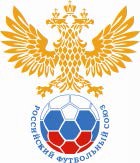 ЗАЯВОЧНЫЙ ЛИСТПриложение 1«	»  2019г.футбольной команды  город  МОО СФФ «Сибирь»М. П.   подписьна участие в соревнованиях «Первенство России по футболу среди футбольных команд III дивизиона 2019 г.  (зона «Сибирь»)РУКОВОДЯЩИЙ И ТРЕНЕРСКИЙ СОСТАВ КОМАНДЫ		Приложение 2Приложение 3Обследовано «_    »  20	г.Действительно до «	»  20	г.АКТтехнического обследования эксплуатационной надежности конструктивных элементов, инженерных сетей, пожарной безопасности стадиона и обеспечения безопасности зрителей и участников соревнований(точное наименование обследуемого спортивного сооружения, почтовый адрес)(№ телефона, факса)(фамилия, имя, отчество руководителя)Комиссия в составе:(Примечание: у членов комиссии, кроме фамилии и инициалов указывается должность и ведомство, которое они представляют)в присутствии директора (заведующего) спортсооружения установила следующее:Техническое состояние конструктивных элементов трибун, зданий, лестниц, проходов, стен, ограждений наружных, внутренних и секторов, инженерных сетей:Представитель органа надзора за техническим состоянием зданий и сооружений(либо специализированной организации, имеющей соответствующую лицензию)подписьСанитарно-гигиеническое	состояние	основных	и	обслуживающих	помещений (раздевалок, душевых, туалетов и др.):Представитель санитарно-гигиенического надзора	подписьПожарная безопасность – МЧС России:Состояние пожарной сигнализации, систем оповещения о ЧС:Наличие аварийной системы электропитания:Состояние систем пожаротушения:Наличие достаточного количества эвакуационных выходов:Наличие планов и схем эвакуации зрителей и участников:Наличие инструкций   персонала по действиям при ЧО и ЧС:Представитель органов государственного пожарного надзора	подписьОбщественная безопасность – МВД России:Наличие и состояние труднопреодолимого внешнего ограждения стадиона; состояние подъездов, подходов к спортсооружению; наличие достаточного количества входов/выходов и въездов/выездов на территорию; состояние системы пропуска и контроля зрителей (в том числе наличие специальных технических систем):Наличие и состояние достаточного количества оборудования, разграничивающего потоки зрителей, исключающего доступ зрителей в игровую и техническую зоны. Наличие «гостевого» сектора, обеспечивающего возможность раздельной рассадки болельщиков противоборствующих команд:Наличие камеры хранения для имущества зрителей, не подлежащего проносу на стадион:Наличие системы видеонаблюдения, осуществляющей непрерывное наблюдение за обстановкой в чаше стадиона, в подтрибунных помещениях и по маршрутам следования к стадиону (достаточное количество камер, возможность идентификации личности человека в любой из просматриваемых зон, возможность мгновенной фотофиксации и вывода изображения на печать, возможность хранения информации, наличие обслуживающего персонала) и нахождение данного оборудования в пункте охраны правопорядка (пункте контроля за стадионом):Наличие и состояние пункта охраны правопорядка (пункта контроля за стадионом) - расположение, возможность полного обзора трибун, возможность вещания зрителям, наличие связи с диктором и службой безопасности объекта, наличие мониторов системы видеонаблюдения:Наличие автостоянок с достаточным количеством машиномест. Состояние подъездных путей. Возможность беспрепятственного проезда автомобилей экстренных служб:Состояние информирования граждан о Правилах пользования стадионом и поведения зрителей (наличие информационных щитов):Представитель органов МВД	подписьАнтитеррористическая защищённостьНаличие Паспорта антитеррористической защищенности стадиона:Заключение комиссииo готовности спортсооружения к дальнейшей эксплуатации(в заключении необходимо указать до какой даты разрешается эксплуатация стадиона.Срок действия настоящего Акта не может превышать 2 года)Председатель комиссии:Подписи членов комиссии:м.п.подписьС Актом ознакомлен, копию Акта получил	«_	»	20 г.Директор стадиона		/ 	Приложение 4Межрегиональная общественная организация Союз федераций футбола «Сибирь»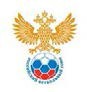 Первенство России по футболу среди команд III дивизиона 2019 года Зона «Сибирь»Футбольный клуб:О прибытии на матч:Футбольный клубприбывает:дата время (мест)рейс/поезд №из городаубывает:дата время (мест)рейс/поезд №в город Состав делегации, чел.Размещение в гостинице/отеле/на базе:по адресу:Просим предоставить предматчевую тренировку:дата время (мест.)Цвета игровой формы: футболкишорты гетрысвитер вратарядолжностьмобильный телефонРуководитель футбольного клуба 	/(подпись)	(Фамилия И.О.)Приложение 5Межрегиональная общественная организация Союз федераций футбола «Сибирь»Первенство России по футболу среди команд III дивизиона 2019 года Зона «Сибирь»Футбольный клуб: О матче:состоитсяна стадионегород началоматча ввремя мск время местноеЦвета игровой формы: футболкишорты гетры свитер вратаряПриложение 6ПРОВЕРОЧНЫЙ АКТсостояния готовности стадиона на проведение матча первенства (Кубка) России по футболу среди ЛФК3-го дивизиона зона «Сибирь» в сезоне 2019 годаВыставление баллов по всем пунктам производится из расчета 10-й бальной системыРуководитель стадиона Инспектор матчаВсего допущено  футболистов«	»  2019 гфутбольной команды  ЗАЯВОЧНЫЙ ЛИСТгород  Приложение 7Руководитель МРО РФС М. П.   подписьна участие в финальном турнире соревнований «Первенство России по футболу среди футбольных команд III дивизиона 2019 г.РУКОВОДЯЩИЙ И ТРЕНЕРСКИЙ СОСТАВ КОМАНДЫСоревнованияСудья матчаПомощник (2 чел.)ИнспекторРезервный судьяПервенство России среди ЛФКЗона «Сибирь». Высшая лига7000 руб.3500 руб.3500 руб.1000 руб.Первенство России среди ЛФКЗона «Сибирь». Первая лига5000 руб.2500 руб.2500 руб.1000 руб.№Фамилия, имя отчество (полностью)Дата рожденияАмплуаНомер в ЕИАСДопуск врачаДопуск врача№Фамилия, имя отчество (полностью)Дата рожденияАмплуаНомер в ЕИАСДопущен/ не допущен к участию в УТЗ и соревнованияхПодпись1234567891011121314151617181920212223242526272829303132333435№Фамилия, имя отчество (полностью)ДолжностьКонтактный телефон (мобильный), факс, e-mailДата рожденияПодпись12345678Руководитель команды       М. П.    _____________  _________________  / ________________ /  
            должность                             подпись                              Фамилия, И. О.Лечебно-профилактическое учреждение________________________________       К соревнованиям допущено ______________________________футболистов				               цифры                       количество прописью
           Главный врач   ______________/____________________/
                                                         подпись                          Фамилия, инициалы            
                                                                             М. П.                                                                                                       Руководитель Региональной федерации футбола РФС                М.П.   __________________  / ____________________ /	                              подпись	                       Фамилия, инициалы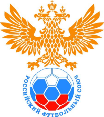 СОЮЗ ФЕДЕРАЦИЯ ФУТБОЛА «СИБИРЬ»СОЮЗ ФЕДЕРАЦИЯ ФУТБОЛА «СИБИРЬ»СОЮЗ ФЕДЕРАЦИЯ ФУТБОЛА «СИБИРЬ»командакомандакомандагородгородЕНИЕНИФА          №дата регистрациифамилияимяотчестводопускдата рожденияСОЮЗ ФЕДЕРАЦИЯ ФУТБОЛА «СИБИРЬ»СОЮЗ ФЕДЕРАЦИЯ ФУТБОЛА «СИБИРЬ»СОЮЗ ФЕДЕРАЦИЯ ФУТБОЛА «СИБИРЬ»командакомандакомандагородгородЕНИЕНИФА         №дата регистрациифамилияимяотчестводопускдата рожденияСОЮЗ ФЕДЕРАЦИЯ ФУТБОЛА «СИБИРЬ»СОЮЗ ФЕДЕРАЦИЯ ФУТБОЛА «СИБИРЬ»СОЮЗ ФЕДЕРАЦИЯ ФУТБОЛА «СИБИРЬ»командакомандакомандагородгородЕНИЕНИФА         №дата регистрациифамилияимяотчестводопускдата рожденияСОЮЗ ФЕДЕРАЦИЯ ФУТБОЛА «СИБИРЬ»СОЮЗ ФЕДЕРАЦИЯ ФУТБОЛА «СИБИРЬ»СОЮЗ ФЕДЕРАЦИЯ ФУТБОЛА «СИБИРЬ»командакомандакомандагородгородЕНИЕНИФА         №дата регистрациифамилияимяотчестводопускдата рожденияПредседатель комиссии:Председатель комиссии:Члены комиссии:Члены комиссии:1.1.2.Представитель органа надзора за техническим состоянием зданий и сооружений3.Представитель санитарно-гигиенического надзора4.Представитель органов государственного пожарного надзора5.Представитель органов МВД6.Представитель администрации города (муниципального образования)7.Представитель администрации стадионаПредставитель администрации стадионаподписьЗАМЕЧАНИЯ:СРОКИ ВЫПОЛНЕНИЯ:Руководитель футбольного клуба/	 	(подпись)(Фамилия И.О.)№Количество балловПримечание1Наименование спортивного сооружения2Руководитель спортивного сооружения3Город, команда хозяин поля4Состояние футбольного стадиона (состояние газона, табло, скамейки для запасных игроков)5Художественное оформление (афиша, таблица, наличие рекламной атрибутики)6Состояние судейской комнаты7Состояние раздевалок играющих команд (душевые кабинки, туалеты)№Фамилия, имя отчество (полностью)Дата рожденияАмплуаНомер гражданского паспортаНомер в ЕИАСДопуск врача (допущен/ не допущен к участию в УТЗ и соревнованиях)1234567891011121314151617181920212223№Фамилия, имя отчество (полностью)ДолжностьКонтактный телефон, факс, e-mailДата рожденияПодпись123456Руководитель команды       М. П.    _____________ _________________ / ________________ /  
         должность                     подпись                      Фамилия, инициалыРуководитель Региональной федерации футбола РФС                М.П.   __________________  / ____________________ /	                                           подпись	                      Фамилия, инициалыРуководитель команды       М. П.    _____________ _________________ / ________________ /  
         должность                     подпись                      Фамилия, инициалыРуководитель Региональной федерации футбола РФС                М.П.   __________________  / ____________________ /	                                           подпись	                      Фамилия, инициалыЛечебно-профилактическое учреждение ___________________________  К соревнованиям допущено ___________________________________ футболистов				 цифры                  количество прописью Главный врач   ______________/____________________/
                                        подпись                      Фамилия, инициалы            
                                                          М. П. Лечебно-профилактическое учреждение ___________________________  К соревнованиям допущено ___________________________________ футболистов				 цифры                  количество прописью Главный врач   ______________/____________________/
                                        подпись                      Фамилия, инициалы            
                                                          М. П. Лечебно-профилактическое учреждение ___________________________  К соревнованиям допущено ___________________________________ футболистов				 цифры                  количество прописью Главный врач   ______________/____________________/
                                        подпись                      Фамилия, инициалы            
                                                          М. П. Лечебно-профилактическое учреждение ___________________________  К соревнованиям допущено ___________________________________ футболистов				 цифры                  количество прописью Главный врач   ______________/____________________/
                                        подпись                      Фамилия, инициалы            
                                                          М. П. 